CONSENT OF AUTHORISED OFFICER in accordance with Section 159(2) of the Fair Work (Registered Organisations) Act 2009I, [NAME] of [PROFESSIONAL ADDRESS] am the [OFFICE] of the [ORGANISATION] and am authorised to give consent under section 159(2) of the Fair Work (Registered Organisations) Act 2009 to the General Manager (or Delegate) to amend the alteration for the purpose of correcting a typographical, clerical or formal error.Alterations to the rules of the [ORGANISATION] were notified to the Fair Work Commission on [DATE]. I give consent for the General Manager (or Delegate) to amend the alterations for the purpose of correcting the following typographical, clerical or formal errors:……Signed and dated by an officer authorised to give consent.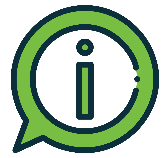 PLEASE NOTE: This Consent Form must contain details of the errors to be corrected and the correction that is being consented to; a failure to identify and explain the corrections is likely to be insufficient to allow the General Manager or Delegate to alter the particulars.  This Consent Form can be emailed back to the regorgs@fwc.gov.au email address or sent directly to the action officer handling your matter.